Вольская Ольга, ученица 11 класса МБОУ №52 г. БрянскаРуководитель – Вольская Елена Ивановна, учитель физики МБОУ СОШ №52 г. Брянска«Огненный» артиллеристВ школьном музее Боевой славы 331-й Брянской Пролетарской стрелковой дивизии есть стенд, посвящённый Герою Советского Союза Гагарину Егору Мартыновичу. О его подвиге я хочу рассказать.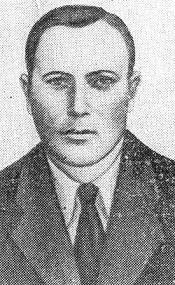 Родился Егор Гагарин 1 июня  1902 года в деревне Тулупово Урицкого района Орловской области. Его родители были крестьянами, имели своё хозяйство. Вырос Егор, окончил начальную школу, стал работать в личном хозяйстве. Женился на Наталье Петровне. Образовался колхоз, вступил в него. Когда началась война, был призван на фронт. С первого дня службы и до дня смерти он служил  896-м артиллерийском полку 331-й Брянской Пролетарской стрелковой дивизии. 1 октября 1941 года в бывшем пионерском лагере в местечке Панские кусты небольшого городка Мичуринск Тамбовской области родилась дивизия.  В этот день были вручены боевые знамёна подразделениям дивизии. А вскоре наводчик артиллерийского орудия Егор Мартынович Гагарин вместе со своим полком отправился по железной  дороге к Москве. Но по дороге  эшелон попал под бомбёжку, его отправили в Чувашию, где дивизия «залечивала раны» первой встречи с фашистами. Контрнаступление советских войск под Москвой стало боевым крещением для дивизии. Под Лобней полк вступил в бой. Командир полка А.И.Лопух вспоминал, что в те дни мороз крепчал с каждым днём, ко дню наступления достиг около 40 градусов. Полк получил тёплое обмундирование на марше в несколько километров до линии фронта. Техника не выдерживала морозов, а люди должны были сделать всё возможное и невозможное, чтобы артиллерия поражала цель. Это была задача наводчика орудия рядового красноармейца Егора Гагарина. В январе 1942 года после Московской битвы осталось всего 120 человек от первоначального состава дивизии. И одним из них был Гагарин.Потом были тяжёлые бои на смоленской земле. Гагарину присвоили звание младшего сержанта,  он стал кандидатом во Всесоюзную коммунистическую партию большевиков. Младший сержант Гагарин Егор Мартынович, наводчик 5 батареи при наступлении на высоту «Черная» с 16 по 25 декабря 1942 года, ведя огонь из своего орудия, прямой наводкой уничтожил 17 солдат противника, разрушил два блиндажа с пулеметными орудиями, сжег грузовую автомашину и парную повозку. Приказом №02 по 896 артиллерийскому полу 331 Брянской Пролетарской дивизии Западного фронта от 21.05.1943 года Гагарин Е.М. был награжден медалью «За отвагу». Это была его первая награда. Только через год дивизия начала  своё победное наступление. И вместе с ней вперёд, на запад, шёл младший сержант Гагарин. Освобождал Смоленск, а далее белорусские земли. Летом 1944 года началась операция «Багратион». 23 июня 1944 года младший сержант Гагарин в боях при прорыве сильно укрепленной обороны противника в районах деревень Горманы и Батраковцы, работая наводчиком, благодаря  быстрой и точной наводке, беглым прицельным огнем своего орудия уничтожил 3 пулемета до 18 солдат противника. В районе местечка Дубровка огнем орудия наводчика  Гагарина разбита и сожжена одна автомашина с боеприпасами, одна парная повозка и уничтожено до 12 солдат противника.При форсировании реки Березины младший сержант Гагарин первым переправил своё орудие через реку и сходу вступил в бой, обеспечив успешное форсирование водной преграды остальными подразделениями дивизии. Гагарин Егор Мартынович был награжден орденом «Красная Звезда» приказом №049 от 29.09.1944 года по 331-й стрелковой дивизии.Позднее 896 артиллерийский полк отличился в ходе Минской операции и ликвидации Минского котла, за что был удостоен почётного наименования «Минский». Впереди была Восточная Пруссия. Это была территория фашистской Германии. Немецкое командование перебросило туда несколько дивизий. На нескольких участках фронта завязались ожесточённые бои.  Танки и пехота противника прорвались к артиллерийским позициям 896 - го  полка. Артиллеристы оказались один на один с врагом. Героически отражали танковую атаку несколько артиллерийских расчётов.В самом центре немецкой атаки на высотке находился расчёт сержанта Кондратьева. Наводчик младший сержант Егор Гагарин и его товарищи ждали появления танков. И вот они показались. К высотке ползли сразу несколько танков, за ними перебежками двигались тёмные фигуры солдат. Артиллеристы открыли огонь. Загорелся  головной танк, но в тоже время от разорвавшегося вражеского снаряда был ранен сержант Кондратьев. Командовать расчётом стал парторг батареи наводчик Гагарин. Он подпустил танки на минимальное расстояние, чтобы бить наверняка.  Первый снаряд не попал в цель. Но следующий – подбил фашистский танк. Третий выстрел тоже был удачным. Вблизи разорвался снаряд, Гагарин был ранен, а его сослуживцы, орудийные номера Мишин и Чулков, убиты. В полусознании он дотащил ящик со снарядами к орудию, зарядил его. Искать цель не пришлось – слева вырвался танк. Выстрел был точным. Танк потерял гусеницу. Он стал целиться в него ещё раз, но снаряд разбил орудие, осколком был ранен и Гагарин. Но он и теперь продолжал вести бой, бросая гранаты, стреляя из автомата. Истекая кровью, Гагарин упал и уже лёжа бросил последнюю гранату в приближавшихся к нему гитлеровцев.Очнулся он от ударов. Его били ногами, потом его приподняли от земли и потребовали встать. Гагарин собрал последние силы и встал. Но боль пронзила его тело, и он рухнул на землю. Немецкий танкист ударил его ногой  и крикнул: «Ауф!». Артиллерист собрал последние силы и выпрямился. Стараясь удержаться, он шагнул к осинке и схватился за израненный тоненький ствол. Двое фашистов принесли бачок с бензином.- Боль-ше-вик, - произнёс танкист, - Сейчас ты сам сгоришь, как наши танки. Он резко махнул рукою в сторону горевших фашистских танков. Солдат плеснул в лицо Егору бензин. Танкист поджёг бумагу, и вдруг Гагарин шагнул к фашисту. Враг поспешил бросить ему под ноги клок пламени, которое мгновенно рванулось вверх.Обгорелого, его нашли на следующий день, когда после 36-часового боя удалось восстановить всю линию обороны. Генерал Берестов долго стоял над останками своего солдата, не пряча скупую слезу. Потом сказал  начальнику штаба:- Представить Егора Мартыновича Гагарина  к званию Героя посмертно. Эти воспоминания подвига описаны в книге заместителя начальника штаба дивизии, ветерана, создавшего наш музей, Ильицкого Бориса Николаевича.Тело Егора Мартыновича было захоронено в братской могиле в 300 метрах западнее посёлка Ракувек (Польша). Указом Президиума Верховного Совета СССР от 19 апреля 1945 года за мужество и героизм, проявленный в боях за освобождение Польши, младшему сержанту Гагарину Егору Мартыновичу присвоено звание Героя Советского Союза (посмертно), награжден орденом Ленина и медалью «Красная звезда» (посмертно).Память об отважном артиллеристе живёт: его именем названа улица в посёлке Нарышкино Орловской области. А в трёх школах, в 52-й брянской, 1-й лобненской и 154-й минской, ученики, проводя экскурсии в музеях боевой славы 331-й Брянской Пролетаркой стрелковой дивизии, рассказывают о подвиге «огненного» артиллериста – Егора Мартыновича Гагарина.